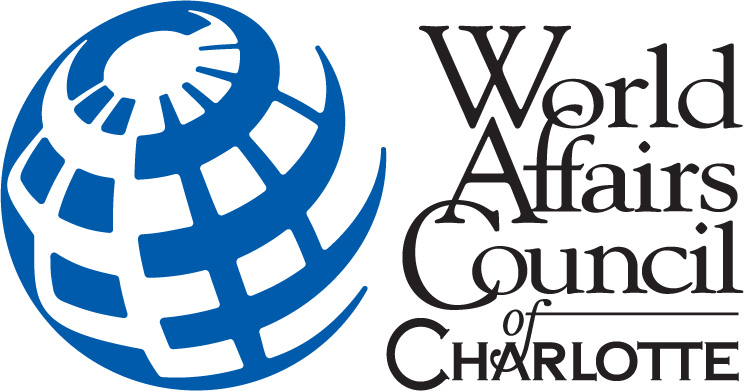 Sponsor a WACC Virtual Distinguished Speaker Series program!Presenting Sponsor - $1,000Exclusive naming sponsorship of the WACC Distinguished Speaker Series Program Reserved spots for all company employees to attend the programHigh viewership placement of company logo and sponsorship acknowledgment on website, social media feed, and emailsSpecial multi-recognition of the sponsor during the virtual program by CEO of the World Affairs Council of CharlotteOpening PowerPoint slide highlighting the company (shared screen: Zoom)Optional opportunity for a company representative to introduce the speaker Ambassador Sponsor - $50010 reserved spots for company representatives to attend the programCompany logo and sponsorship acknowledgment on website, social media feed, promotional emails, and in program PowerPointRecognition of the sponsor during the virtual program by CEO of the World Affairs Council of CharlotteAttaché Sponsor - $2504 reserved spots for company representatives to attend the programCompany logo on website, social media feed, and promotional emailsRecognition of the sponsor during the virtual program To sponsor, email info@worldaffairscharlotte.orgor call us at 704-687-7762